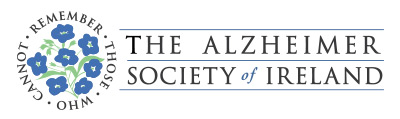 HRCI/HRB Joint Funding Scheme 2020: The Alzheimer Society of Ireland Stage One – Pre-application formAll applicants must, as a first step, complete this pre-application form and return by e-mail to research@alzheimer.ieThe information submitted in this form will be used to create a shortlist of applicants who will be asked to submit the ‘full’ application using the official HRB/HRCI (formerly MRCG) Joint Funding Scheme application form (by  12th January 2020). Please therefore refer to the HRB guidance notes prior to submitting a pre-application. All full applications received will undergo international peer review and internal review by the Alzheimer Society of Ireland. Following this, the highest ranking proposals will be submitted for consideration under the HRB/HRCI Joint Funding Scheme. CO-APPLICANTSFor additional co-applicants please copy and paste table as necessary (maximum 5 co-applicants).SIGNATUREPlease submit this pre-application form to research@alzheimer.ie by midnight on 3rd November 2019Project TitlePrincipal InvestigatorPrincipal InvestigatorName:Title/position:Department or equivalent:Name of Institution:Tel number:Mobile number:Email address:Co-Applicant 1Co-Applicant 1Name:Title/position:Department or equivalent:Name of Institution:CollaboratorsPlease note that collaboration Agreement forms are not required at this stage. However, you should only include collaborators who have agreed to take part in the research project should a full application be requested. Collaboration forms will be required for each collaborator at that stage. For additional collaborators please copy and paste below table as necessaryCollaboratorsPlease note that collaboration Agreement forms are not required at this stage. However, you should only include collaborators who have agreed to take part in the research project should a full application be requested. Collaboration forms will be required for each collaborator at that stage. For additional collaborators please copy and paste below table as necessaryName:Department:Institution:Present position:Purpose of the collaboration (maximum 200 words)Host Institution i.e. the institution to which the research award will be made. Must comply with HRB’s Host Institution Policy Lay Summary	Provide a plain English summary suitable for a broad lay audience (maximum 300 words)Please refer to Involve Guidelines when writing this summary https://www.invo.org.uk/resource-centre/plain-english-summaries/Current knowledge & Research gapPlease outline existing evidence and knowledge gaps that exist in the area of the proposed research (maximum 300 words)Overall Objectives (maximum 150 words)Intended Research Design and Methodological Approach (maximum 500 words)Person Public Involvement (PPI) in proposed project (maximum 300 words). ASI coordinates a Dementia Research Advisory Team (Experts by Experience) who engage in research as PPI Contributors. Potential impact of research (maximum 200 words)How will this research translate to better outcomes for people with dementia and/or their caregivers?Potential risks and ethical concerns and how you will address them (maximum 400 words)ReferencesList up to five of the key peer-reviewed publications relevant to this researchProject duration and budget Project duration and budget Duration:Budget Total:Please insert a table of expected costs below (e.g. Personnel costs, running costs, equipment, dissemination, PPI, participant travel etc.)Other funding sources Please give details of any other financial support available for this or any other related project if applicablePrincipal InvestigatorI agree to submit this proposal to the Alzheimer Society of Ireland assessment process. I understand that shortlisted applicants will be requested to submit a full application using the HRB/HRCI Joint Funding Scheme application process and I agree that if shortlisted, I will submit a full application. As the Principal Investigator I confirm, to the best of my knowledge, that the information provided is correct.Name _________________________________________________Signature:	____________________________	Date:___________________